EDUCATION2012	B Tech Mechanical EngineeringAdi Sankara Institute of Engineering & Technology, MG University, Kalady2007	Higher SecondaryGovt. Rajah's Higher Secondary School,Kerala State Board, KottakalPERSONAL SKILLSGood CommunicationLeadershipTeam WorkJudgment and Decision MakingCritical ThinkingCreativityTime Management & CoordinationActive ListeningTECHNICAL SKILLSMachining Operations – Lathe, Milling &General MachiningASNT Level IIUltra sonic Testing ( UT ) Radiographic Testing ( RT ) Magnetic particle Testing ( MPT) Dye penetrant Testing ( DPT) System Analysis Fault DetectionComplex Problem Solving Operations Analysis Systems Evaluation Engineering Design Operation Monitoring Service OrientationMS Excel, Word, PowerpointLANGUAGES KNOWNEnglishMalayalamTamilSALEEM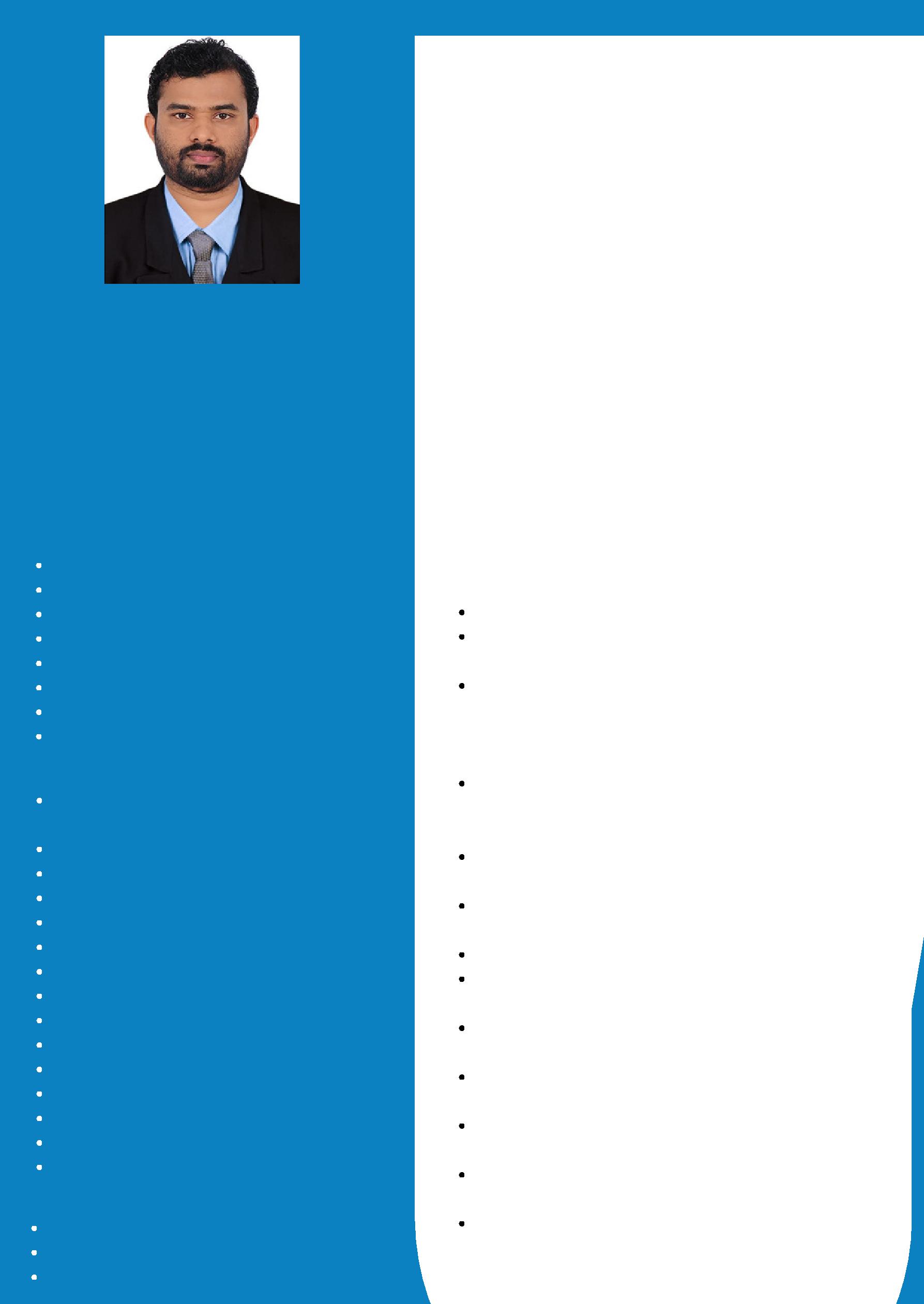 MECHANICAL ENGINEEREmail  : saleem-394063@2freemail.com CAREER OBJECTIVEDetail-oriented Mechanical Engineer with more than 6+ years of experience in managing different phases of engineering operations. Looking for a better position in the field of Mechanical engineering in a reputable organization to expand my learnings, knowledge, and skills..WORK EXPERIENCEAssistant Engineer in Production Department January 2017 - July 2019Poduction planning.Documentation of files as per AS9100 C standards.Responsible for the manpower deployment for the various hammers in the drop Forging process & supervising the various processes in forge shop.Supervising and coordinating activities of workers engaged in heating, forging, and inspecting metal work pieces and products.Planning and coordinating sequence of operations within forge shop.Maintain and provide consumables and tools to work stations.Coordinating with other departments. Attending team meetings and sharing best practice with colleaguesKeeping Daily Production reports and other relevant documentsProtects organization's values and drawings by keeping information confidential. Undertaking other assignments, which may be assigned from time to time.Entering	and	updating	the	data	to	theproduction report.Relationship building.Assistant QA/QC Engineer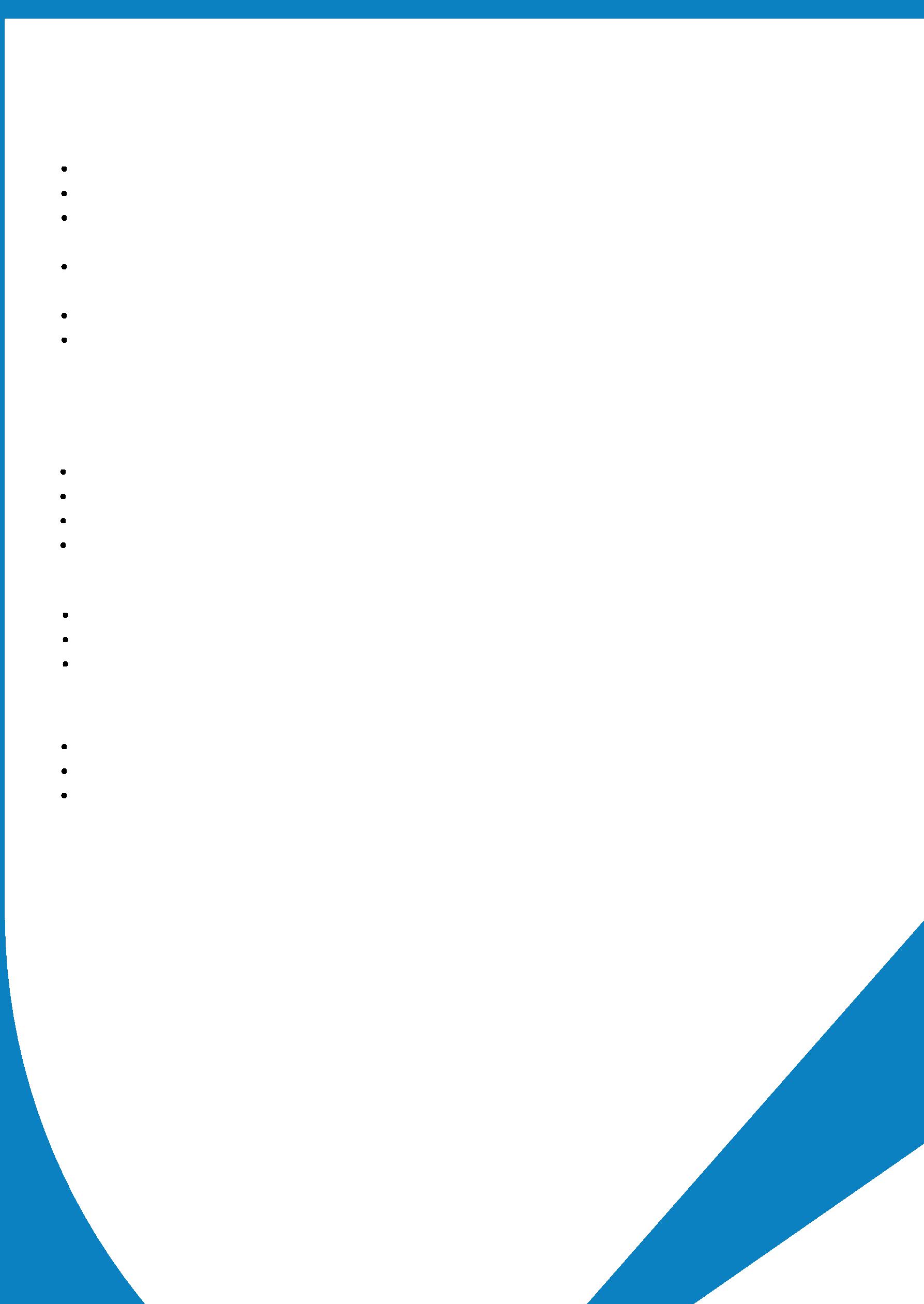 Trichy October 2013 - September 2016Perform inspection of incoming products, materials or customer items according to job order.Perform initial inspection and raise reports.Perform in-process inspection according to procedures and customer’s specifications , raise report whenever necessary.Perform final inspection of items NDT& Hardness to ensure that all quality requirements, analyze and decide the acceptance level of final product. Interact with customers and attend to their needs.Prepare Data Book upon completion of jobs.NDT TechnicianTrichyOctober 2012 - September 2013Calibration of NDT Equipments & Maintaining calibration records.Liquid Penetrant Testing &Magnetic Particle Testing in fabrication parts.Carried out MT,PT for all boiler components.Carried out PT on weld joints,water panels ,bow nuts and nuclear components.AREA OF INTERESTQuality ControlOil and Gas SectorHVACMechanical DesignManufacturingProject managementM E PINDUSTRIAL TRAININGSVisited Telk, Kerala Automobiles as part of the Industrial visit.Visited KAMCO Kerala Agro Machinery Corporation Ltd as part of the Industrial visit.Trained as service advisor in Skyhigh Motors (Tata car Dealer).PERSONAL DETAILSNationality.: IndianNationality.: IndianDOB: 12 - 04 - 1989DOB: 12 - 04 - 1989DOB: 12 - 04 - 1989Marital Status: SingleMarital Status: SingleGender: MaleVisa type: Visit VisaVisa type: Visit VisaVisa Validity: 10 - 11 - 2019Visa Validity: 10 - 11 - 2019